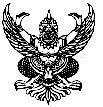                                                                                  บันทึกข้อความ                 ส่วนราชการ   สภ.ท่าวุ้ง    จว.ลพบุรี        	โทร.036 – 481247 - 8ที่  0016.(10)13/-	                              วันที่    4   เมษายน  2567เรื่อง  รายงานผลการใช้จ่ายงบประมาณ รอบ 6 เดือนแรก รอบปีงบประมาณ พ.ศ.2567เรียน  ผกก.สภ.ท่าวุ้งตามที่ ตร. ได้ดำเนินงานตามโครงการประเมินคุณธรรมและความโปร่งใสในการดำเนินงานของหน่วยงานภาครัฐ (Integrity and Transparency Assessment : ITA) เพื่อให้บรรลุตามแผนปฏิบัติการต่อต้านการทุจริตและประพฤติมิชอบ ตามที่สำนักงาน ป.ป.ช. กำหนดไว้ใน ระยะที่ 2    ( พ.ศ.2567 – 2570 ) ซึ่งเป็นการประเมินเพื่อวัดระดับคุณธรรมและความโปร่งใสในการดำเนินงานของหน่วยงานโดยกำหนดให้หน่วยงานรายงานผลการใช้จ่ายงบประมาณประจำปี รอบ 6 เดือนแรก หรือ 2 ไตรมาส ของปีงบประมาณ พ.ศ.2567 ( 1 ต.ค.66 – 31 มี.ค.67 ) ความละเอียดแจ้งแล้ว นั้น		งานอำนวยการ สภ.ท่าวุ้ง ได้จัดทำข้อมูลผลการใช้จ่ายงบประมาณประจำปี พ.ศ.2567 ในรอบ 6 เดือนแรก หรือ 2 ไตรมาส ของปีงบประมาณ พ.ศ.2567 (1 ต.ค.66 – 31 มี.ค.67 ) ตามโครงการประเมินคุณธรรมและความโปร่งใสในการดำเนินงานของหน่วยงานภาครัฐ ( Integrity and Transparency Assessment : ITA ) เสร็จเรียบร้อยแล้ว รายละเอียดตามเอกสารที่แนบจึงเรียนมาเพื่อโปรดทราบ					พ.ต.ต.  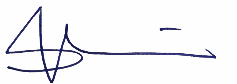 						( สัมพันธ์   สุภาวรรณ์ )                                                                   สว.อก.สภ.ท่าวุ้งทราบ       - จัดทำประกาศเพื่อเปิดเผยข้อมูล ให้ทราบโดยทั่วกัน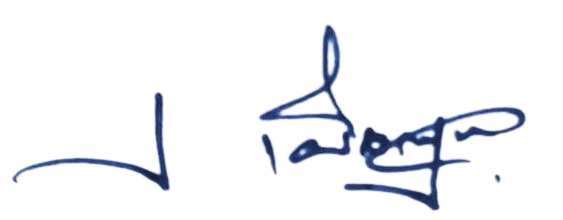         พ.ต.อ.                 ( ขวัญชัย  เผือกพูนผล )                      ผกก.สภ.ท่าวุ้ง